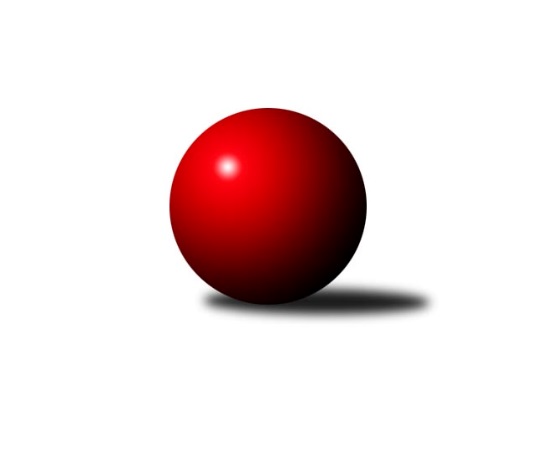 Č.15Ročník 2016/2017	26.5.2024 1. KLM 2016/2017Statistika 15. kolaTabulka družstev:		družstvo	záp	výh	rem	proh	skore	sety	průměr	body	plné	dorážka	chyby	1.	TJ Lokomotiva Česká Třebová	15	11	1	3	75.0 : 45.0 	(197.5 : 162.5)	3508	23	2289	1219	16	2.	TJ Třebíč	14	10	0	4	68.0 : 44.0 	(177.5 : 158.5)	3475	20	2270	1204	15	3.	KK Hvězda Trnovany	15	10	0	5	71.5 : 48.5 	(197.5 : 162.5)	3461	20	2267	1194	16.9	4.	HKK Olomouc	15	9	0	6	69.0 : 51.0 	(198.5 : 161.5)	3465	18	2272	1193	13.6	5.	KK Slovan Rosice	15	8	0	7	62.5 : 57.5 	(171.5 : 188.5)	3411	16	2233	1177	16.9	6.	SKK Svijany  Vrchlabí	14	7	0	7	58.0 : 54.0 	(169.5 : 166.5)	3388	14	2249	1139	16.9	7.	TJ Loko České Velenice	14	6	1	7	54.0 : 58.0 	(166.0 : 170.0)	3453	13	2284	1169	21.6	8.	TJ Valašské Meziříčí	15	6	1	8	57.5 : 62.5 	(177.0 : 183.0)	3434	13	2260	1174	13.9	9.	SKK Hořice	15	5	2	8	52.5 : 67.5 	(169.5 : 190.5)	3393	12	2259	1133	18.3	10.	KK Mor.Slávia Brno	14	5	1	8	47.5 : 64.5 	(166.5 : 169.5)	3402	11	2242	1161	21.1	11.	SKK Jičín	15	4	2	9	50.5 : 69.5 	(172.0 : 188.0)	3396	10	2255	1141	20.1	12.	TJ Červený Kostelec	15	3	0	12	38.0 : 82.0 	(149.0 : 211.0)	3388	6	2253	1135	21.3Tabulka doma:		družstvo	záp	výh	rem	proh	skore	sety	průměr	body	maximum	minimum	1.	TJ Lokomotiva Česká Třebová	8	8	0	0	48.0 : 16.0 	(115.0 : 77.0)	3675	16	3777	3587	2.	HKK Olomouc	7	6	0	1	41.0 : 15.0 	(105.0 : 63.0)	3471	12	3518	3394	3.	TJ Třebíč	7	6	0	1	39.0 : 17.0 	(93.5 : 74.5)	3444	12	3583	3359	4.	SKK Svijany  Vrchlabí	6	5	0	1	32.0 : 16.0 	(79.5 : 64.5)	3631	10	3717	3538	5.	KK Hvězda Trnovany	7	5	0	2	35.0 : 21.0 	(97.5 : 70.5)	3532	10	3658	3391	6.	KK Slovan Rosice	8	5	0	3	36.5 : 27.5 	(96.5 : 95.5)	3423	10	3489	3282	7.	SKK Jičín	7	4	1	2	32.5 : 23.5 	(91.5 : 76.5)	3433	9	3505	3324	8.	TJ Valašské Meziříčí	8	4	1	3	37.0 : 27.0 	(108.0 : 84.0)	3384	9	3477	3332	9.	SKK Hořice	8	3	1	4	30.0 : 34.0 	(96.5 : 95.5)	3389	7	3455	3300	10.	TJ Loko České Velenice	7	3	0	4	25.0 : 31.0 	(83.0 : 85.0)	3449	6	3533	3372	11.	TJ Červený Kostelec	7	2	0	5	23.0 : 33.0 	(77.0 : 91.0)	3384	4	3476	3317	12.	KK Mor.Slávia Brno	8	1	1	6	21.5 : 42.5 	(87.5 : 104.5)	3306	3	3400	3208Tabulka venku:		družstvo	záp	výh	rem	proh	skore	sety	průměr	body	maximum	minimum	1.	KK Hvězda Trnovany	8	5	0	3	36.5 : 27.5 	(100.0 : 92.0)	3452	10	3521	3314	2.	KK Mor.Slávia Brno	6	4	0	2	26.0 : 22.0 	(79.0 : 65.0)	3419	8	3505	3359	3.	TJ Třebíč	7	4	0	3	29.0 : 27.0 	(84.0 : 84.0)	3479	8	3680	3396	4.	TJ Loko České Velenice	7	3	1	3	29.0 : 27.0 	(83.0 : 85.0)	3454	7	3567	3323	5.	TJ Lokomotiva Česká Třebová	7	3	1	3	27.0 : 29.0 	(82.5 : 85.5)	3484	7	3622	3416	6.	KK Slovan Rosice	7	3	0	4	26.0 : 30.0 	(75.0 : 93.0)	3409	6	3454	3372	7.	HKK Olomouc	8	3	0	5	28.0 : 36.0 	(93.5 : 98.5)	3464	6	3547	3396	8.	SKK Hořice	7	2	1	4	22.5 : 33.5 	(73.0 : 95.0)	3393	5	3466	3301	9.	TJ Valašské Meziříčí	7	2	0	5	20.5 : 35.5 	(69.0 : 99.0)	3441	4	3620	3355	10.	SKK Svijany  Vrchlabí	8	2	0	6	26.0 : 38.0 	(90.0 : 102.0)	3357	4	3572	3154	11.	TJ Červený Kostelec	8	1	0	7	15.0 : 49.0 	(72.0 : 120.0)	3389	2	3584	3269	12.	SKK Jičín	8	0	1	7	18.0 : 46.0 	(80.5 : 111.5)	3392	1	3495	3309Tabulka podzimní části:		družstvo	záp	výh	rem	proh	skore	sety	průměr	body	doma	venku	1.	TJ Lokomotiva Česká Třebová	11	8	1	2	55.0 : 33.0 	(144.5 : 119.5)	3514	17 	6 	0 	0 	2 	1 	2	2.	HKK Olomouc	11	8	0	3	57.0 : 31.0 	(152.0 : 112.0)	3454	16 	5 	0 	1 	3 	0 	2	3.	KK Slovan Rosice	11	7	0	4	49.5 : 38.5 	(130.5 : 133.5)	3416	14 	4 	0 	2 	3 	0 	2	4.	SKK Svijany  Vrchlabí	10	6	0	4	47.5 : 32.5 	(130.0 : 110.0)	3421	12 	4 	0 	1 	2 	0 	3	5.	TJ Třebíč	10	6	0	4	44.0 : 36.0 	(125.0 : 115.0)	3484	12 	3 	0 	1 	3 	0 	3	6.	KK Hvězda Trnovany	11	6	0	5	48.5 : 39.5 	(141.0 : 123.0)	3453	12 	4 	0 	2 	2 	0 	3	7.	SKK Hořice	11	4	2	5	40.5 : 47.5 	(123.0 : 141.0)	3394	10 	2 	1 	2 	2 	1 	3	8.	TJ Loko České Velenice	11	4	1	6	38.0 : 50.0 	(125.0 : 139.0)	3438	9 	2 	0 	3 	2 	1 	3	9.	SKK Jičín	11	3	2	6	36.5 : 51.5 	(126.5 : 137.5)	3400	8 	3 	1 	1 	0 	1 	5	10.	TJ Valašské Meziříčí	11	3	1	7	38.0 : 50.0 	(125.0 : 139.0)	3424	7 	2 	1 	3 	1 	0 	4	11.	KK Mor.Slávia Brno	11	3	1	7	34.5 : 53.5 	(126.5 : 137.5)	3408	7 	0 	1 	5 	3 	0 	2	12.	TJ Červený Kostelec	11	3	0	8	31.0 : 57.0 	(111.0 : 153.0)	3395	6 	2 	0 	3 	1 	0 	5Tabulka jarní části:		družstvo	záp	výh	rem	proh	skore	sety	průměr	body	doma	venku	1.	TJ Třebíč	4	4	0	0	24.0 : 8.0 	(52.5 : 43.5)	3427	8 	3 	0 	0 	1 	0 	0 	2.	KK Hvězda Trnovany	4	4	0	0	23.0 : 9.0 	(56.5 : 39.5)	3489	8 	1 	0 	0 	3 	0 	0 	3.	TJ Lokomotiva Česká Třebová	4	3	0	1	20.0 : 12.0 	(53.0 : 43.0)	3553	6 	2 	0 	0 	1 	0 	1 	4.	TJ Valašské Meziříčí	4	3	0	1	19.5 : 12.5 	(52.0 : 44.0)	3435	6 	2 	0 	0 	1 	0 	1 	5.	TJ Loko České Velenice	3	2	0	1	16.0 : 8.0 	(41.0 : 31.0)	3518	4 	1 	0 	1 	1 	0 	0 	6.	KK Mor.Slávia Brno	3	2	0	1	13.0 : 11.0 	(40.0 : 32.0)	3344	4 	1 	0 	1 	1 	0 	0 	7.	SKK Jičín	4	1	0	3	14.0 : 18.0 	(45.5 : 50.5)	3404	2 	1 	0 	1 	0 	0 	2 	8.	KK Slovan Rosice	4	1	0	3	13.0 : 19.0 	(41.0 : 55.0)	3392	2 	1 	0 	1 	0 	0 	2 	9.	HKK Olomouc	4	1	0	3	12.0 : 20.0 	(46.5 : 49.5)	3487	2 	1 	0 	0 	0 	0 	3 	10.	SKK Hořice	4	1	0	3	12.0 : 20.0 	(46.5 : 49.5)	3385	2 	1 	0 	2 	0 	0 	1 	11.	SKK Svijany  Vrchlabí	4	1	0	3	10.5 : 21.5 	(39.5 : 56.5)	3390	2 	1 	0 	0 	0 	0 	3 	12.	TJ Červený Kostelec	4	0	0	4	7.0 : 25.0 	(38.0 : 58.0)	3363	0 	0 	0 	2 	0 	0 	2 Zisk bodů pro družstvo:		jméno hráče	družstvo	body	zápasy	v %	dílčí body	sety	v %	1.	Martin Vaněk 	HKK Olomouc 	14	/	15	(93%)	45.5	/	60	(76%)	2.	Michal Koubek 	KK Hvězda Trnovany 	13	/	15	(87%)	40.5	/	60	(68%)	3.	Kamil Nestrojil 	TJ Třebíč 	12	/	13	(92%)	38	/	52	(73%)	4.	Petr Dobeš ml.	TJ Třebíč 	12	/	14	(86%)	41	/	56	(73%)	5.	Ondřej Topič 	TJ Lokomotiva Česká Třebová 	12	/	15	(80%)	39.5	/	60	(66%)	6.	Robert Pevný 	TJ Třebíč 	11	/	14	(79%)	37	/	56	(66%)	7.	Martin Podzimek 	TJ Lokomotiva Česká Třebová 	11	/	15	(73%)	37	/	60	(62%)	8.	Michal Albrecht 	HKK Olomouc 	11	/	15	(73%)	37	/	60	(62%)	9.	Vojtěch Tulka 	SKK Hořice 	11	/	15	(73%)	34	/	60	(57%)	10.	Jan Vařák 	KK Slovan Rosice 	10	/	11	(91%)	29	/	44	(66%)	11.	Jiří Zemek 	KK Slovan Rosice 	10	/	13	(77%)	29.5	/	52	(57%)	12.	Bronislav Černuška 	TJ Loko České Velenice 	10	/	14	(71%)	35	/	56	(63%)	13.	Pavel Jiroušek 	TJ Lokomotiva Česká Třebová 	10	/	15	(67%)	36	/	60	(60%)	14.	Ivo Fabík 	KK Slovan Rosice 	9.5	/	14	(68%)	31.5	/	56	(56%)	15.	Miroslav Šnejdar ml.	KK Hvězda Trnovany 	9.5	/	15	(63%)	36.5	/	60	(61%)	16.	Pavel Jedlička 	KK Hvězda Trnovany 	9	/	12	(75%)	31.5	/	48	(66%)	17.	Vladimír Výrek 	TJ Valašské Meziříčí 	9	/	15	(60%)	32	/	60	(53%)	18.	Tomáš Cabák 	TJ Valašské Meziříčí 	9	/	15	(60%)	30.5	/	60	(51%)	19.	Jaromír Šklíba 	SKK Hořice 	8.5	/	14	(61%)	31	/	56	(55%)	20.	Lukáš Vik 	SKK Jičín 	8.5	/	15	(57%)	28	/	60	(47%)	21.	Zdeněk Dvořák ml. 	TJ Loko České Velenice 	8	/	13	(62%)	30	/	52	(58%)	22.	Ondřej Touš 	TJ Loko České Velenice 	8	/	14	(57%)	29.5	/	56	(53%)	23.	Václav Kolář 	TJ Lokomotiva Česká Třebová 	8	/	15	(53%)	36	/	60	(60%)	24.	Ondřej Mrkos 	TJ Červený Kostelec   	8	/	15	(53%)	33	/	60	(55%)	25.	Josef Šálek 	KK Hvězda Trnovany 	8	/	15	(53%)	33	/	60	(55%)	26.	Kamil Fiebinger 	SKK Svijany  Vrchlabí 	7.5	/	14	(54%)	26.5	/	56	(47%)	27.	Kamil Bartoš 	HKK Olomouc 	7	/	10	(70%)	26	/	40	(65%)	28.	Karel Ustohal 	KK Mor.Slávia Brno 	7	/	10	(70%)	26	/	40	(65%)	29.	Josef Vejvara 	SKK Jičín 	7	/	10	(70%)	23	/	40	(58%)	30.	Jiří Bartoníček 	SKK Svijany  Vrchlabí 	7	/	11	(64%)	24	/	44	(55%)	31.	Jiří Drábek 	SKK Jičín 	7	/	12	(58%)	29	/	48	(60%)	32.	Jiří Axman st.	KK Slovan Rosice 	7	/	13	(54%)	28.5	/	52	(55%)	33.	Štěpán Schuster 	TJ Červený Kostelec   	7	/	13	(54%)	25.5	/	52	(49%)	34.	Milan Klika 	KK Mor.Slávia Brno 	7	/	14	(50%)	31.5	/	56	(56%)	35.	Jiří Kmoníček 	TJ Lokomotiva Česká Třebová 	7	/	15	(47%)	29.5	/	60	(49%)	36.	Zbyněk Dvořák 	TJ Loko České Velenice 	7	/	15	(47%)	28	/	60	(47%)	37.	Miroslav Milan 	KK Mor.Slávia Brno 	6.5	/	11	(59%)	22.5	/	44	(51%)	38.	Michal Juroška 	TJ Valašské Meziříčí 	6.5	/	14	(46%)	23	/	56	(41%)	39.	Luboš Gassmann 	TJ Valašské Meziříčí 	6	/	9	(67%)	23.5	/	36	(65%)	40.	Michal Rolf 	SKK Svijany  Vrchlabí 	6	/	9	(67%)	16.5	/	36	(46%)	41.	Jiří Němec 	HKK Olomouc 	6	/	12	(50%)	28	/	48	(58%)	42.	Jan Horn 	TJ Červený Kostelec   	6	/	12	(50%)	22.5	/	48	(47%)	43.	Pavel Louda 	SKK Jičín 	6	/	14	(43%)	31.5	/	56	(56%)	44.	Dalibor Matyáš 	KK Slovan Rosice 	6	/	15	(40%)	26.5	/	60	(44%)	45.	Ladislav Beránek 	SKK Svijany  Vrchlabí 	5.5	/	10	(55%)	22.5	/	40	(56%)	46.	Jiří Vejvara 	SKK Svijany  Vrchlabí 	5	/	7	(71%)	18	/	28	(64%)	47.	Daniel Šefr 	TJ Valašské Meziříčí 	5	/	10	(50%)	17	/	40	(43%)	48.	Dominik Ruml 	SKK Hořice 	5	/	13	(38%)	26.5	/	52	(51%)	49.	Radek Havran 	HKK Olomouc 	5	/	13	(38%)	25.5	/	52	(49%)	50.	Milan Stránský 	KK Hvězda Trnovany 	5	/	13	(38%)	25	/	52	(48%)	51.	Radek Košťál 	SKK Hořice 	5	/	13	(38%)	23	/	52	(44%)	52.	Pavel Novák 	TJ Červený Kostelec   	5	/	14	(36%)	24.5	/	56	(44%)	53.	Jaroslav Soukup 	SKK Jičín 	5	/	16	(31%)	25	/	64	(39%)	54.	David Hobl 	SKK Svijany  Vrchlabí 	4	/	4	(100%)	13.5	/	16	(84%)	55.	Karel Zubalík 	HKK Olomouc 	4	/	7	(57%)	16	/	28	(57%)	56.	Vlado Žiško 	SKK Svijany  Vrchlabí 	4	/	8	(50%)	17.5	/	32	(55%)	57.	Ladislav Chmel 	TJ Loko České Velenice 	4	/	8	(50%)	15	/	32	(47%)	58.	Jan Ringel 	SKK Jičín 	4	/	10	(40%)	17.5	/	40	(44%)	59.	Dalibor Tuček 	TJ Valašské Meziříčí 	4	/	11	(36%)	20	/	44	(45%)	60.	Václav Rypel 	TJ Třebíč 	4	/	11	(36%)	13.5	/	44	(31%)	61.	Ivan Vondráček 	SKK Hořice 	4	/	12	(33%)	19.5	/	48	(41%)	62.	Tomáš Maroušek 	TJ Loko České Velenice 	4	/	12	(33%)	19	/	48	(40%)	63.	Pavel Antoš 	KK Mor.Slávia Brno 	4	/	12	(33%)	17.5	/	48	(36%)	64.	Ivo Hostinský 	KK Mor.Slávia Brno 	4	/	13	(31%)	23.5	/	52	(45%)	65.	Zdeněk Kandl 	KK Hvězda Trnovany 	4	/	13	(31%)	17	/	52	(33%)	66.	Ondřej Němec 	KK Mor.Slávia Brno 	3	/	5	(60%)	12.5	/	20	(63%)	67.	Petr Hendrych 	KK Mor.Slávia Brno 	3	/	6	(50%)	13	/	24	(54%)	68.	Ladislav Erben 	SKK Svijany  Vrchlabí 	3	/	7	(43%)	11	/	28	(39%)	69.	Peter Zaťko 	KK Mor.Slávia Brno 	3	/	10	(30%)	15	/	40	(38%)	70.	Dalibor Jandík 	TJ Valašské Meziříčí 	3	/	11	(27%)	21	/	44	(48%)	71.	Adam Palko 	KK Slovan Rosice 	3	/	11	(27%)	14.5	/	44	(33%)	72.	Marian Hošek 	HKK Olomouc 	3	/	11	(27%)	13.5	/	44	(31%)	73.	Martin Hažva 	SKK Hořice 	3	/	13	(23%)	15.5	/	52	(30%)	74.	Jiří Zemánek 	KK Hvězda Trnovany 	2	/	3	(67%)	8	/	12	(67%)	75.	Martin Bartoníček 	SKK Hořice 	2	/	3	(67%)	6	/	12	(50%)	76.	Jiří Mikoláš 	TJ Třebíč 	2	/	4	(50%)	7	/	16	(44%)	77.	Mojmír Novotný 	TJ Třebíč 	2	/	5	(40%)	6	/	20	(30%)	78.	Petr Vaněk 	TJ Červený Kostelec   	2	/	7	(29%)	11.5	/	28	(41%)	79.	Jan Dobeš 	TJ Třebíč 	2	/	7	(29%)	10.5	/	28	(38%)	80.	Martin Myška 	TJ Třebíč 	2	/	8	(25%)	13.5	/	32	(42%)	81.	Václav Šmída 	TJ Červený Kostelec   	2	/	9	(22%)	13	/	36	(36%)	82.	Pavel Kaan 	SKK Jičín 	2	/	9	(22%)	12.5	/	36	(35%)	83.	Ivan Říha 	TJ Valašské Meziříčí 	1	/	1	(100%)	4	/	4	(100%)	84.	Petr Fabián 	KK Hvězda Trnovany 	1	/	1	(100%)	3	/	4	(75%)	85.	Jiří Baier 	SKK Hořice 	1	/	2	(50%)	5	/	8	(63%)	86.	Radek Kroupa 	SKK Hořice 	1	/	2	(50%)	4	/	8	(50%)	87.	Pavel Maršík 	SKK Svijany  Vrchlabí 	1	/	2	(50%)	3.5	/	8	(44%)	88.	Jaroslav Soukup ml. 	SKK Jičín 	1	/	2	(50%)	3.5	/	8	(44%)	89.	Jaromír Šula 	KK Slovan Rosice 	1	/	3	(33%)	7	/	12	(58%)	90.	Bohumil Maroušek 	TJ Loko České Velenice 	1	/	3	(33%)	5.5	/	12	(46%)	91.	Rudolf Stejskal 	TJ Lokomotiva Česká Třebová 	1	/	3	(33%)	5	/	12	(42%)	92.	Dalibor Chráska 	TJ Červený Kostelec   	1	/	3	(33%)	5	/	12	(42%)	93.	Dalibor Lang 	TJ Třebíč 	1	/	3	(33%)	3	/	12	(25%)	94.	Petr Holanec 	TJ Lokomotiva Česká Třebová 	1	/	8	(13%)	9.5	/	32	(30%)	95.	Jan Horáček 	SKK Svijany  Vrchlabí 	0	/	1	(0%)	2	/	4	(50%)	96.	Martin Bělohlávek 	TJ Valašské Meziříčí 	0	/	1	(0%)	2	/	4	(50%)	97.	Michal Klvaňa 	KK Slovan Rosice 	0	/	1	(0%)	1	/	4	(25%)	98.	Miroslav Nálevka 	SKK Hořice 	0	/	1	(0%)	1	/	4	(25%)	99.	Daniel Balcar 	SKK Svijany  Vrchlabí 	0	/	1	(0%)	1	/	4	(25%)	100.	Jakub Wenzel 	TJ Červený Kostelec   	0	/	1	(0%)	1	/	4	(25%)	101.	Tomáš Limberský 	SKK Svijany  Vrchlabí 	0	/	1	(0%)	1	/	4	(25%)	102.	Lukáš Toman 	TJ Třebíč 	0	/	2	(0%)	3	/	8	(38%)	103.	Daniel Bouda 	TJ Červený Kostelec   	0	/	2	(0%)	2.5	/	8	(31%)	104.	Jiří Hetych ml.	TJ Lokomotiva Česká Třebová 	0	/	2	(0%)	2	/	8	(25%)	105.	Roman Pek 	SKK Svijany  Vrchlabí 	0	/	3	(0%)	3.5	/	12	(29%)	106.	Miroslav Kotrč 	TJ Loko České Velenice 	0	/	3	(0%)	2	/	12	(17%)	107.	Michal Hrdlička 	KK Slovan Rosice 	0	/	4	(0%)	2	/	16	(13%)	108.	Martin Mýl 	TJ Červený Kostelec   	0	/	5	(0%)	2.5	/	20	(13%)Průměry na kuželnách:		kuželna	průměr	plné	dorážka	chyby	výkon na hráče	1.	TJ Lokomotiva Česká Třebová, 1-4	3613	2361	1252	19.6	(602.3)	2.	Vrchlabí, 1-4	3577	2326	1251	15.2	(596.3)	3.	TJ Lokomotiva Ústí nad Labem, 1-4	3494	2294	1200	16.9	(582.3)	4.	České Velenice, 1-4	3459	2287	1172	18.9	(576.6)	5.	KK Slovan Rosice, 1-4	3428	2251	1177	16.8	(571.4)	6.	HKK Olomouc, 1-8	3424	2257	1166	16.5	(570.7)	7.	SKK Jičín, 1-4	3414	2275	1139	20.6	(569.1)	8.	TJ Třebíč, 1-4	3413	2236	1177	15.4	(569.0)	9.	SKK Hořice, 1-4	3403	2241	1161	17.6	(567.2)	10.	SKK Nachod, 1-4	3400	2246	1153	19.2	(566.8)	11.	TJ Valašské Meziříčí, 1-4	3366	2217	1148	16.3	(561.1)	12.	KK MS Brno, 1-4	3334	2210	1123	18.5	(555.7)Nejlepší výkony na kuželnách:TJ Lokomotiva Česká Třebová, 1-4TJ Lokomotiva Česká Třebová	3777	3. kolo	Václav Kolář 	TJ Lokomotiva Česká Třebová	684	1. koloTJ Lokomotiva Česká Třebová	3703	1. kolo	Petr Dobeš ml.	TJ Třebíč	682	1. koloTJ Lokomotiva Česká Třebová	3682	13. kolo	Ondřej Topič 	TJ Lokomotiva Česká Třebová	680	3. koloTJ Lokomotiva Česká Třebová	3680	15. kolo	Pavel Jiroušek 	TJ Lokomotiva Česká Třebová	679	13. koloTJ Třebíč	3680	1. kolo	Václav Kolář 	TJ Lokomotiva Česká Třebová	677	3. koloTJ Lokomotiva Česká Třebová	3674	7. kolo	Pavel Jiroušek 	TJ Lokomotiva Česká Třebová	669	9. koloTJ Lokomotiva Česká Třebová	3660	11. kolo	Pavel Jiroušek 	TJ Lokomotiva Česká Třebová	660	1. koloTJ Lokomotiva Česká Třebová	3633	5. kolo	Pavel Jiroušek 	TJ Lokomotiva Česká Třebová	657	3. koloTJ Lokomotiva Česká Třebová	3587	9. kolo	Martin Vaněk 	HKK Olomouc	649	15. koloTJ Červený Kostelec  	3584	3. kolo	Martin Podzimek 	TJ Lokomotiva Česká Třebová	647	3. koloVrchlabí, 1-4SKK Svijany  Vrchlabí	3717	4. kolo	Ladislav Beránek 	SKK Svijany  Vrchlabí	668	6. koloSKK Svijany  Vrchlabí	3712	6. kolo	David Hobl 	SKK Svijany  Vrchlabí	660	10. koloSKK Svijany  Vrchlabí	3627	2. kolo	David Hobl 	SKK Svijany  Vrchlabí	656	4. koloTJ Lokomotiva Česká Třebová	3622	2. kolo	David Hobl 	SKK Svijany  Vrchlabí	649	12. koloTJ Valašské Meziříčí	3620	4. kolo	Jiří Bartoníček 	SKK Svijany  Vrchlabí	648	2. koloSKK Svijany  Vrchlabí	3598	10. kolo	David Hobl 	SKK Svijany  Vrchlabí	647	14. koloSKK Svijany  Vrchlabí	3592	12. kolo	David Hobl 	SKK Svijany  Vrchlabí	642	6. koloSKK Svijany  Vrchlabí	3576	14. kolo	Pavel Novák 	TJ Červený Kostelec  	642	8. koloTJ Červený Kostelec  	3555	8. kolo	Jan Horn 	TJ Červený Kostelec  	640	8. koloSKK Svijany  Vrchlabí	3538	8. kolo	Vladimír Výrek 	TJ Valašské Meziříčí	638	4. koloTJ Lokomotiva Ústí nad Labem, 1-4KK Hvězda Trnovany	3658	9. kolo	Kamil Nestrojil 	TJ Třebíč	633	9. koloKK Hvězda Trnovany	3584	3. kolo	Miroslav Šnejdar ml.	KK Hvězda Trnovany	628	4. koloTJ Loko České Velenice	3567	7. kolo	Jiří Zemánek 	KK Hvězda Trnovany	625	13. koloTJ Třebíč	3563	9. kolo	Michal Koubek 	KK Hvězda Trnovany	625	9. koloKK Hvězda Trnovany	3556	1. kolo	Miroslav Šnejdar ml.	KK Hvězda Trnovany	625	9. koloKK Hvězda Trnovany	3528	4. kolo	Michal Koubek 	KK Hvězda Trnovany	624	3. koloKK Hvězda Trnovany	3526	13. kolo	Robert Pevný 	TJ Třebíč	624	9. koloHKK Olomouc	3480	13. kolo	Josef Šálek 	KK Hvězda Trnovany	620	4. koloKK Hvězda Trnovany	3480	7. kolo	Milan Stránský 	KK Hvězda Trnovany	619	9. koloSKK Jičín	3436	3. kolo	Michal Koubek 	KK Hvězda Trnovany	618	1. koloČeské Velenice, 1-4TJ Loko České Velenice	3533	11. kolo	Petr Dobeš ml.	TJ Třebíč	637	15. koloTJ Loko České Velenice	3519	13. kolo	Zdeněk Dvořák ml. 	TJ Loko České Velenice	634	13. koloSKK Svijany  Vrchlabí	3519	5. kolo	Jiří Drábek 	SKK Jičín	629	13. koloTJ Loko České Velenice	3503	15. kolo	Michal Juroška 	TJ Valašské Meziříčí	627	12. koloTJ Třebíč	3499	15. kolo	Martin Vaněk 	HKK Olomouc	617	11. koloTJ Valašské Meziříčí	3499	12. kolo	Bronislav Černuška 	TJ Loko České Velenice	613	11. koloHKK Olomouc	3480	11. kolo	Bronislav Černuška 	TJ Loko České Velenice	611	5. koloTJ Loko České Velenice	3468	12. kolo	Zdeněk Dvořák ml. 	TJ Loko České Velenice	609	15. koloKK Slovan Rosice	3454	8. kolo	Kamil Nestrojil 	TJ Třebíč	609	15. koloTJ Loko České Velenice	3441	3. kolo	Bronislav Černuška 	TJ Loko České Velenice	609	3. koloKK Slovan Rosice, 1-4HKK Olomouc	3503	3. kolo	Ondřej Topič 	TJ Lokomotiva Česká Třebová	638	6. koloKK Hvězda Trnovany	3490	15. kolo	Pavel Novák 	TJ Červený Kostelec  	637	13. koloKK Slovan Rosice	3489	3. kolo	Martin Vaněk 	HKK Olomouc	631	3. koloKK Slovan Rosice	3475	7. kolo	Miroslav Šnejdar ml.	KK Hvězda Trnovany	626	15. koloSKK Hořice	3466	9. kolo	Jiří Zemek 	KK Slovan Rosice	618	6. koloKK Slovan Rosice	3465	6. kolo	Radek Havran 	HKK Olomouc	614	3. koloKK Slovan Rosice	3443	13. kolo	Luboš Gassmann 	TJ Valašské Meziříčí	614	7. koloTJ Lokomotiva Česká Třebová	3440	6. kolo	Michal Koubek 	KK Hvězda Trnovany	612	15. koloKK Slovan Rosice	3433	9. kolo	Dominik Ruml 	SKK Hořice	610	9. koloTJ Valašské Meziříčí	3427	7. kolo	Ladislav Beránek 	SKK Svijany  Vrchlabí	608	1. koloHKK Olomouc, 1-8HKK Olomouc	3518	1. kolo	Martin Vaněk 	HKK Olomouc	621	9. koloHKK Olomouc	3512	7. kolo	Martin Vaněk 	HKK Olomouc	621	2. koloTJ Lokomotiva Česká Třebová	3511	4. kolo	Martin Vaněk 	HKK Olomouc	614	7. koloHKK Olomouc	3488	14. kolo	Jiří Kmoníček 	TJ Lokomotiva Česká Třebová	612	4. koloHKK Olomouc	3466	4. kolo	Kamil Bartoš 	HKK Olomouc	609	7. koloHKK Olomouc	3460	9. kolo	Martin Vaněk 	HKK Olomouc	608	14. koloHKK Olomouc	3458	6. kolo	Václav Kolář 	TJ Lokomotiva Česká Třebová	603	4. koloSKK Hořice	3410	7. kolo	Radek Havran 	HKK Olomouc	601	1. koloHKK Olomouc	3394	2. kolo	Michal Albrecht 	HKK Olomouc	601	4. koloKK Slovan Rosice	3372	14. kolo	Dalibor Matyáš 	KK Slovan Rosice	600	14. koloSKK Jičín, 1-4SKK Jičín	3505	6. kolo	Martin Vaněk 	HKK Olomouc	659	12. koloKK Hvězda Trnovany	3478	14. kolo	Petr Dobeš ml.	TJ Třebíč	640	6. koloSKK Jičín	3472	12. kolo	Lukáš Vik 	SKK Jičín	617	6. koloSKK Jičín	3446	9. kolo	Zdeněk Dvořák ml. 	TJ Loko České Velenice	616	2. koloTJ Loko České Velenice	3437	2. kolo	Pavel Louda 	SKK Jičín	610	2. koloSKK Jičín	3435	14. kolo	Michal Koubek 	KK Hvězda Trnovany	606	14. koloHKK Olomouc	3431	12. kolo	Lukáš Vik 	SKK Jičín	602	9. koloSKK Jičín	3430	7. kolo	Josef Šálek 	KK Hvězda Trnovany	602	14. koloSKK Jičín	3421	2. kolo	Josef Vejvara 	SKK Jičín	601	14. koloTJ Třebíč	3416	6. kolo	Lukáš Vik 	SKK Jičín	599	12. koloTJ Třebíč, 1-4TJ Třebíč	3583	12. kolo	Robert Pevný 	TJ Třebíč	647	4. koloTJ Lokomotiva Česká Třebová	3488	12. kolo	Petr Dobeš ml.	TJ Třebíč	637	10. koloTJ Třebíč	3468	4. kolo	Tomáš Cabák 	TJ Valašské Meziříčí	623	14. koloTJ Třebíč	3456	10. kolo	Robert Pevný 	TJ Třebíč	621	12. koloTJ Třebíč	3442	8. kolo	Karel Ustohal 	KK Mor.Slávia Brno	618	2. koloTJ Třebíč	3433	14. kolo	Robert Pevný 	TJ Třebíč	618	2. koloTJ Valašské Meziříčí	3428	14. kolo	Petr Dobeš ml.	TJ Třebíč	618	12. koloKK Mor.Slávia Brno	3421	2. kolo	Martin Podzimek 	TJ Lokomotiva Česká Třebová	615	12. koloHKK Olomouc	3405	8. kolo	Kamil Nestrojil 	TJ Třebíč	613	12. koloKK Slovan Rosice	3378	10. kolo	Petr Dobeš ml.	TJ Třebíč	610	8. koloSKK Hořice, 1-4TJ Loko České Velenice	3542	14. kolo	Pavel Jedlička 	KK Hvězda Trnovany	645	8. koloKK Hvězda Trnovany	3506	8. kolo	Michal Koubek 	KK Hvězda Trnovany	641	8. koloSKK Hořice	3455	14. kolo	Kamil Nestrojil 	TJ Třebíč	635	5. koloTJ Třebíč	3452	5. kolo	Zbyněk Dvořák 	TJ Loko České Velenice	626	14. koloSKK Hořice	3448	11. kolo	Jan Horn 	TJ Červený Kostelec  	604	11. koloTJ Lokomotiva Česká Třebová	3416	10. kolo	Jaromír Šklíba 	SKK Hořice	603	15. koloSKK Hořice	3413	2. kolo	Ondřej Touš 	TJ Loko České Velenice	602	14. koloSKK Hořice	3402	8. kolo	Ladislav Chmel 	TJ Loko České Velenice	601	14. koloSKK Hořice	3394	10. kolo	Martin Hažva 	SKK Hořice	599	10. koloTJ Červený Kostelec  	3378	11. kolo	Martin Podzimek 	TJ Lokomotiva Česká Třebová	599	10. koloSKK Nachod, 1-4TJ Lokomotiva Česká Třebová	3490	14. kolo	Martin Vaněk 	HKK Olomouc	631	10. koloTJ Červený Kostelec  	3476	6. kolo	Miroslav Šnejdar ml.	KK Hvězda Trnovany	621	12. koloKK Hvězda Trnovany	3460	12. kolo	Martin Podzimek 	TJ Lokomotiva Česká Třebová	620	14. koloTJ Třebíč	3424	7. kolo	Petr Dobeš ml.	TJ Třebíč	611	7. koloTJ Červený Kostelec  	3414	4. kolo	Pavel Jiroušek 	TJ Lokomotiva Česká Třebová	608	14. koloKK Slovan Rosice	3408	2. kolo	Štěpán Schuster 	TJ Červený Kostelec  	606	14. koloTJ Červený Kostelec  	3404	2. kolo	Ondřej Mrkos 	TJ Červený Kostelec  	605	4. koloHKK Olomouc	3396	10. kolo	Ondřej Mrkos 	TJ Červený Kostelec  	604	6. koloTJ Červený Kostelec  	3393	14. kolo	Michal Koubek 	KK Hvězda Trnovany	602	12. koloTJ Loko České Velenice	3385	6. kolo	Pavel Novák 	TJ Červený Kostelec  	601	2. koloTJ Valašské Meziříčí, 1-4TJ Valašské Meziříčí	3477	10. kolo	Vladimír Výrek 	TJ Valašské Meziříčí	619	13. koloTJ Třebíč	3421	3. kolo	Kamil Nestrojil 	TJ Třebíč	618	3. koloTJ Lokomotiva Česká Třebová	3420	8. kolo	Ondřej Touš 	TJ Loko České Velenice	614	1. koloSKK Jičín	3419	10. kolo	Tomáš Cabák 	TJ Valašské Meziříčí	611	10. koloTJ Valašské Meziříčí	3414	13. kolo	Zdeněk Dvořák ml. 	TJ Loko České Velenice	606	1. koloTJ Valašské Meziříčí	3401	5. kolo	Václav Kolář 	TJ Lokomotiva Česká Třebová	606	8. koloTJ Valašské Meziříčí	3392	1. kolo	Lukáš Vik 	SKK Jičín	604	10. koloSKK Hořice	3384	13. kolo	Tomáš Cabák 	TJ Valašské Meziříčí	600	13. koloTJ Valašské Meziříčí	3382	8. kolo	Ivan Říha 	TJ Valašské Meziříčí	599	15. koloTJ Loko České Velenice	3377	1. kolo	Vladimír Výrek 	TJ Valašské Meziříčí	598	8. koloKK MS Brno, 1-4HKK Olomouc	3469	5. kolo	Jiří Němec 	HKK Olomouc	615	5. koloKK Slovan Rosice	3406	11. kolo	Ivo Hostinský 	KK Mor.Slávia Brno	607	5. koloKK Mor.Slávia Brno	3400	15. kolo	Petr Hendrych 	KK Mor.Slávia Brno	599	15. koloTJ Třebíč	3396	13. kolo	Kamil Nestrojil 	TJ Třebíč	597	13. koloTJ Valašské Meziříčí	3389	9. kolo	Miroslav Milan 	KK Mor.Slávia Brno	590	8. koloKK Mor.Slávia Brno	3348	9. kolo	Dalibor Matyáš 	KK Slovan Rosice	587	11. koloKK Mor.Slávia Brno	3336	11. kolo	Milan Klika 	KK Mor.Slávia Brno	586	13. koloTJ Červený Kostelec  	3327	15. kolo	Tomáš Cabák 	TJ Valašské Meziříčí	586	9. koloKK Mor.Slávia Brno	3318	5. kolo	Ondřej Mrkos 	TJ Červený Kostelec  	586	15. koloSKK Jičín	3309	8. kolo	Petr Hendrych 	KK Mor.Slávia Brno	584	5. koloČetnost výsledků:	8.0 : 0.0	2x	7.5 : 0.5	1x	7.0 : 1.0	11x	6.0 : 2.0	22x	5.0 : 3.0	17x	4.5 : 3.5	1x	4.0 : 4.0	4x	3.0 : 5.0	12x	2.5 : 5.5	3x	2.0 : 6.0	12x	1.0 : 7.0	5x